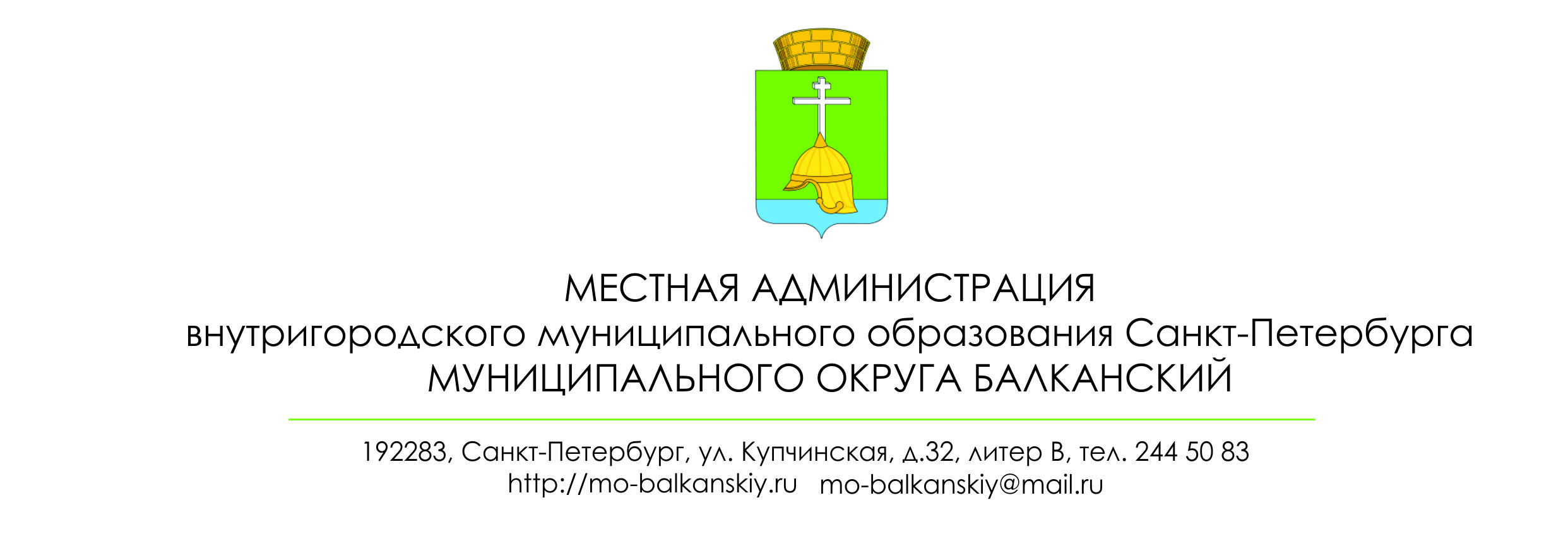 ПОСТАНОВЛЕНИЕ27 января 2021 года                                                                                                                  №  9О внесении изменений в постановление местной администрации внутригородского муниципального образования Санкт-Петербургамуниципального округа Балканский  № 10 от 07.02.2014 «Об утверждении Административного регламента местной администрации  внутригородского муниципального образования Санкт-Петербургамуниципального округа Балканский  по предоставлению муниципальной услугипо консультированию потребителей по вопросам защиты прав заявителей»В целях исключения коррупциогенных факторов, местная администрация ПОСТАНОВЛЯЕТ:1.Внести в Административный регламент местной администрации внутригородского                                        муниципального образования Санкт-Петербурга муниципального округа Балканский  по предоставлению муниципальной услуги по консультированию потребителей по вопросам защиты прав заявителей,утвержденный постановлением местной администрации № 10 
от 07.02.2014 следующие изменения:1.1.Подпункт 4.4 Административного регламента – исключить.1.2.В подпункте 4.5  слова: «Руководитель МФЦ осуществляет плановые
 и внеплановые проверки деятельности работников МФЦ в соответствии 
с положением о проведении проверок» - исключить. 2.Настоящее постановление вступает в силу с момента его официального опубликования 
в муниципальной газете «Купчинские просторы». 3.Контроль за исполнением настоящего постановления оставляю за собой.Глава местной администрации                                                                 	     М.А.Агеева